Pavliuchenko PavloGeneral details:Certificates:Experience:Position applied for: 3rd OfficerDate of birth: 19.11.1991 (age: 26)Citizenship: UkraineResidence permit in Ukraine: YesCountry of residence: UkraineCity of residence: MykolayivContact Tel. No: +38 (095) 860-24-66E-Mail: Pasha_paciffic@rambler.ruU.S. visa: NoE.U. visa: NoUkrainian biometric international passport: Not specifiedDate available from: 19.01.2016English knowledge: GoodMinimum salary: 3200 $ per month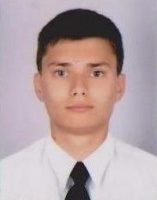 DocumentNumberPlace of issueDate of expirySeamanâs passportAB499172Ukraine30.01.2017Tourist passport00362/2013/11Ukraine19.07.2016TypeNumberPlace of issueDate of expiryGMDSS Operator00362/2013/11Ukraine19.07.2016Basic Safety Traning21818/13KHUkraine26.04.2018Advanced Fire Fighting10036/13KHUkraine26.04.2018Medical First aid8226/13KHUkraine26.04.2018Proficiency in Survival craft16828/13KHUkraine25.04.2018Dangerous & Hazardous Cargoes6714/13KHUkraine12.04.2018Radar Management2460/13KHUkraine25.04.2018Ship security officer4557/13Ukraine10.10.2018ECDIS1911/13KHUkraine31.05.2018PositionFrom / ToVessel nameVessel typeDWTMEBHPFlagShipownerCrewing2nd Officer02.08.2015-29.12.2015LycavitosBulk Carrier58000-&mdash;3rd Officer17.06.2014-12.04.2015FREE HEROBulk Carrier24318Mitsubishi diesel6480LiberiaFree Bulkers S.A.Marine Pro Service KhersonDeck Cadet12.10.2013-29.03.2014OLGABulk Carrier18796B&W7670LiberiaJMK BlumenthalVita MaritimeDeck Cadet01.12.2012-11.04.2013Sergey GritsevetsDry Cargo41568DR 30/50-41000 HPUkraineUkr Danube Shipping CoBetelgeizeDeck Cadet09.09.2011-23.12.2011OM-106Passenger Ship21,56L160PNS150 HPUkraineKherson State Maritime AcademyKherson State Maritime Academy